Конспект интегрированного занятия по русской народной сказке «Лиса и журавль» в рамках проекта «Литературная гостиная»Цели: Стимулировать мыслительную и речевую активность.Прививать детям любовь к русскому творчеству.Развивать умение соединять движения со словами.Развивать ритмический слух в сочетании с двигательной активностью.Закрепление словообразования притяжательных прилагательных.Закрепление и расширение знаний о животных, их повадках.Совершенствовать навык чтения и умения следить за текстом при чтении.Прививать любовь к чтению.Интеграция образовательных областей: окружающий мир, развитие речи, грамота, азбука общения (коммуникация).Оборудование: костюмы Журавль: рубашка, шапка, клюв; Лиса: сарафан, шапка, платок на плечи.  Два домика, печка, половики, скатерть 2шт, плетень, цветы, посуда: кувшин, тарелка, ложка, горшок с кашей. Ход занятия.1. Интеллектуальная разминка. Сегодня мы опять встретились в нашей литературной гостиной. Давайте вспомним, что такое литературная гостиная? (Когда мы все вместе собираемся в главном зале детского сада, в нашей гостиной, и читаем).  Отгадайте, с какой сказкой мы сегодня будем знакомиться на литературной гостиной.Хитрая плутовка,
Рыжая головка,
Пушистый хвост-краса
Кто это? ...(Лиса)Птица серая по болоту Идете важно на охоту. На ней беретик черно – красный,Лягушкам рядом быть опасно. (Журавль)2. Сообщение темы занятия.  Ребята, как вы думаете, как будет называться наша сказка? («Лиса и журавль»)Сегодня на литературной гостиной мы будем читать русскую народную сказку «Лиса и журавль». Читать будем снова по ролям. А какую сказку мы уже читали в нашей литературной гостиной? («Колосок»)3. Распределение ролей.  В этой сказке есть слова Лисы, Журавля, а слова автора будут читать я. (распределение ролей при чтении)Дети, которые будут читать за героев сказки надевают шапочки животных. Раздаются книжки с увеличенным шрифтом и выделенным разными цветами текстом. 4. Чтение сказки по ролям. Во время чтения, психолог последовательно демонстрирует действие сказки иллюстрациями. 5. Игра «Копилка слов»В этой сказке встретились незнакомые слова, которые люди в старину говорили. Давайте эти слова добавим в нашу «Копилку слов»Потчевала – предлагать съесть, выпить что – либо, угощать. Стряпала – готовить пищуНе обессудь – просьба на осуждать, извинить за что - либоКуманек – ласковое, почтительное обращение к пожилому мужчине (в сказке)Кума - Крёстная мать по отношению к родителям крестника и к крёстному отцу.Окрошка – традиционное блюдо национальной русской кухни, холодный суп. Окрошка представляет собой смесь мелко нарезанных различных видов мяса или рыбы, овощей и солений пряных трав, заправленную специальным белым окрошечным квасом или окрошечным квасом пополам с хлебным, а также сметаной.Досада – чувство обиды и раздраженияНе солоно хлебала - ничего не добившись, обманувшись в своих ожиданиях.6. Физкультминутка «Журавль»Лисица7. Беседа по сказке. Вопросы: Дружат ли лиса и журавль в начале сказки? (дружат)Как и чем лиса угощала журавля? (размазала кашу по тарелке)Как и чем угощал журавль лису? (подал окрошку в кувшине)Дружат ли лиса и журавль в конце сказки? (Нет)Правильно ли поступила лиса? (Нет)Почему журавль угощал лису из кувшина? (Потому что он на нее обиделся и решил сделать так же.)Сказка закончилась словами «как аукнется, так и откликнется». Как вы понимаете эти слова? Чему на учит сказка? Вывод: не обманывай никого, и тебя никто не обманет. 8. Игра русская народная «Хоровод»Все участники берутся за руки, образуют круг. Колпачок садится в центр круга на корточки. Дети начинают водить хоровод вокруг колпачка и громко приговаривают. Колпачок – колпачок, Тоненькие ножки,Красные сапожки. Мы тебя кормили,Мы тебя поили. На ноги поставили, Танцевать заставили.Танцуй, сколько хочешь. Выбирай, кого захочешь. Колпачок танцует, а потом выбирает из круга того, кто будет Колпачком в следующем кону. После этого игра начинается сначала уже с новым колпачком.8.  Игра – драматизация.«А сейчас поиграем в эту сказку»Распределяются роли. Дети надевают шапочки и элементы одежды. 9. Подведение итогов занятия.Логопед: Ребята, вам понравилась литературная гостиная?Что больше понравилось? Психолог:Ребята, подумаете, какое у вас настроение после нашей литературной гостиной? А теперь выберите шарик с изображением вашего настроения. Педагоги благодарят детей за проявленные знания, старания.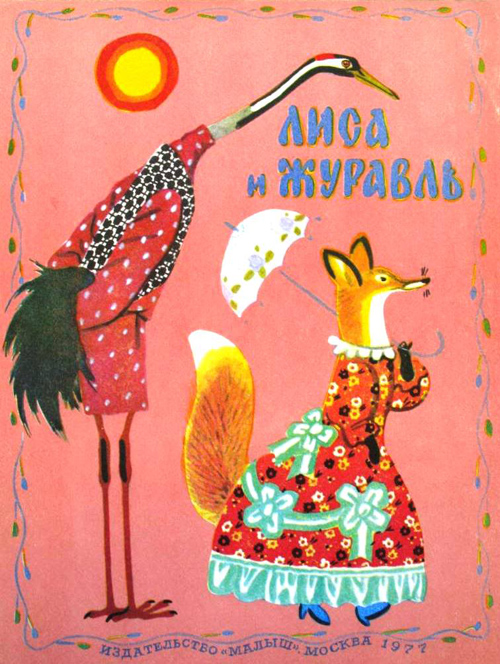 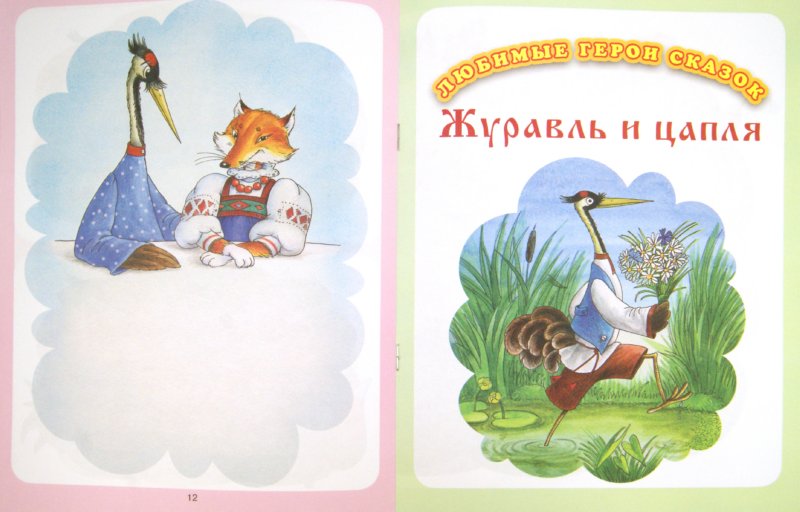 Лиса с журавлём подружилась.Вот и вздумала однажды лиса угостить журавля, пошла звать его к себе в гости:— При-хо-ди, ку-ма-нёк, при-хо-ди, до-ро-гой! Уж как я те-бя у-го-щу!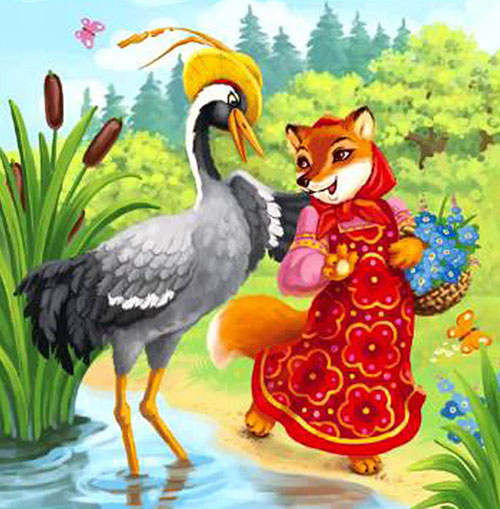 И-дёт жу-равль на зва-ный пир, а ли-са на-ва-ри-ла ман-ной ка-ши и раз-ма-за-ла её по та-рел-ке. По-да-ла и пот-чу-ет:— По-ку-шай, мой го-луб-чик ку-ма-нек!  Са-ма стря-па-ла.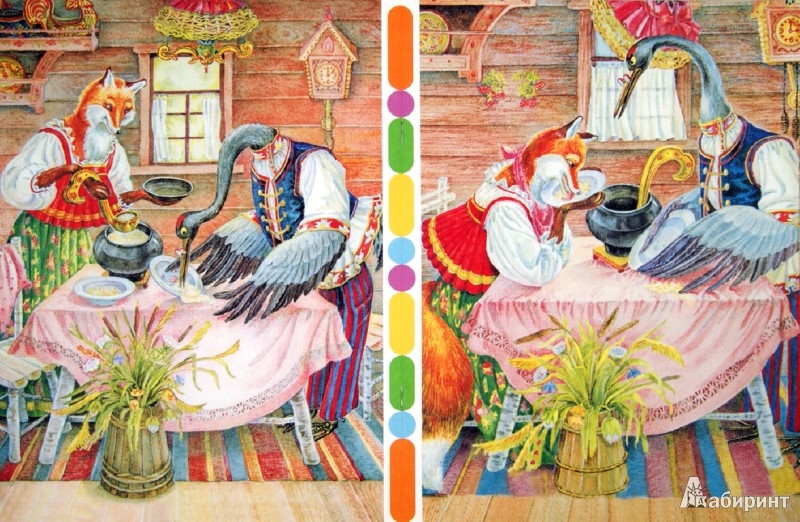 Жу-равль хлоп-хлоп но-сом, сту-чал-сту-чал, ни-че-го не по-па-да-ет. А ли-си-ца в э-то вре-мя ли-жет се-бе да ли-жет ка-шу — так всю са-ма и ску-ша-ла. Ка-ша съе-де-на; ли-си-ца и го-во-рит:— Не о-бес-судь, лю-без-ный кум! Боль-ше пот-че-вать не-чем!— Спа-си-бо, ку-ма, и на э-том! При-хо-ди ко мне в гос-ти.На дру-гой день при-хо-дит ли-са, а жу-равль при-го-то-вил о-крош-ку, на-клал в кув-шин с уз-ким гор-лыш-ком, по-ста-вил на стол и го-во-рит:— Ку-шай, ку-муш-ка! Не сты-дись, го-лу-буш-ка.Ли-си-ца на-ча-ла вер-теть-ся во-круг кув-ши-на, и так зай-дет и э-так, и лиз-нет е-го и по-ню-ха-ет; тол-ку всё нет как нет! Не ле-зет го-ло-ва в кув-шин. А жу-равль меж тем клю-ет се-бе да клю-ет, по-ка все по-ел.— Ну, не о-бес-судь, ку-ма! Боль-ше у-го-щать не-чем.Взяла лису досада: думала, что наестся на целую неделю, а домой пошла, как не солоно хлебала.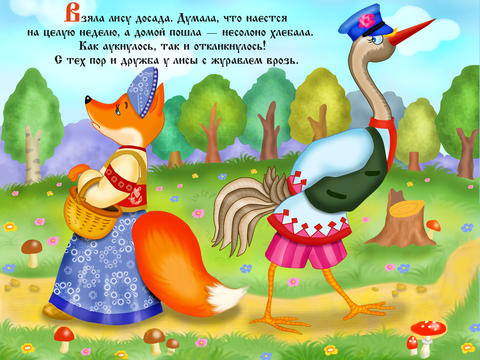 За болотом травушка зеленая растет,изображаем траву рукамиПо воде журавушка, журавушка идет.
дети, идут друг за другомОй, как ноги высоко поднимает!
дети начинают поднимать высоко ноги, изображая журавляОй, как крылья широко раскрывает!
отводим в сторону руки и медленно машем имиПогулять он по травушке хочет,
изображаем травуНо боится, что ноги замочит.
дети, изображают неуверенность при хожденииМы заходим с вами в лес
Дети маршируют на месте.Сколько здесь вокруг чудес!
Удивились, развели рукамиВпереди из-за куста
Смотрит хитрая лиса.Мы лесу обхитрим,
Оборот вокруг себяНа носочках убежим.
Бег на носочкахВсё вокруг мы рассмотрели
Руки на талии, повороты туловища влево и вправоИ тихонечко все сели.Садятся на стульчикиречевой материал читает логопедвыполняемые движенияЛиса с журавлем подружились.Вот вздумала лиса угостить журавля, пошла звать его к себе в гости:— Приходи, куманек, приходи, дорогой! Уж я тебя угощу!Пошел журавль на званный пир. А лиса наварила манной каши и размазала по тарелке. Подала и потчевает:— Покушай, голубчик куманек, — сама стряпала.Журавль стук-стук носом по тарелке, стучал, стучал — ничего не попадает!А лисица лижет себе да лижет кашу, так все сама и съела.Кашу съела и говорит:— Не обессудь, куманек! Больше потчевать нечем.Журавль ей отвечает:— Спасибо, кума, и на этом! Приходи ко мне в гости.На другой день приходит лиса к журавлю, а он приготовил окрошку, наклал в кувшин с узким горлышком, поставил на стол и говорит:— Кушай, кумушка! Право, больше нечем потчевать.Лиса начала вертеться вокруг кувшина. И так зайдет, и эдак, и лизнет его, и понюхает-то, — никак достать не может: не лезет голова в кувшин.А журавль клюет себе да клюет, пока все не съел.— Ну, не обессудь, кума! Больше угощать нечем!Взяла лису досада. Думала, что наестся на целую неделю, а домой пошла — не солоно хлебала. Как аукнулось, так и откликнулось!С тех пор и дружба у лисы с журавлем врозь.В ладушки играют лиса и журавль. Расходятся по своим домам. Лиса из своего домика подходит к дому журавля и зовет его. Журавль идет вместе с лисой в ее домик. Лиса из печки вынимает горшок с кашей, берет ложку и накладывает кашу на тарелку. Размазывает ее. Лиса угощает кашей. Журавль стучит клювом по тарелке. Лиса лижет. Приглашает журавль в гости и уходит. Приходит лиса к журавлю. Журавль ставит кувшин с окрошкой на стол. Лиса вертит кувшин, старается морду засунуть в кувшин. Съесть не получается. Журавль засунул клюв в кувшин и поел. Лиса обиделась и пошла грустная домой. 